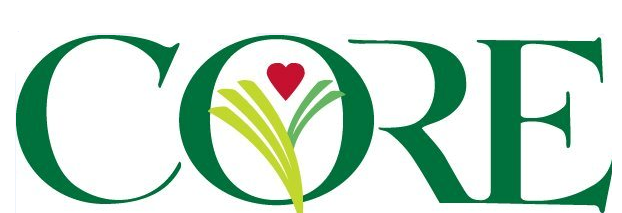 Center for Organ Recovery & Education Donor Management GuidelinesDonor Management GoalsFor All DonorsSerum Na 135 – 155 mEq/LMean Arterial BP  60-80 mmHgAllow MAP >80 in chronic hypertensive donorsHemoglobin >7.0 mg/dlUrine Output 0.5-3.0 mL/kg/hr  Based on ideal body weightPH 7.25-7.45 (or <7.25 if lactic acid WNL) Vasopressor agents <1Glucose <180 mg/dlOrgan SpecificLVEF >50% If heart donorP/F ratio > 300If lung donor**On all donors, utilize lowest FiO2 possible to maintain		 pulse oximetry >92%Standard CareMaintain head of bed elevated at 30 degrees		  NG low continuous suction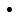 Temperature 36-37C 			 		  Lubricate eyes Q 2hrsTurn patient Q 2hrs Hemodynamic ManagementT4 Protocol  Implement  on Brain Dead donors requiring multiple pressors.Pre-Treatment:Adequately hydrate (CVP >5)		NSR or treating arrhythmia		Normalize electrolytes (may want to consider placing pediatric ranges here as well)			K+	3.5 - 4.5			Na+	135-155			Ionized Calcium 1.15 – 1.29 mmol/LAdults Donors (>45 kg)Administer IV boluses of the following in rapid succession:25 grams of 50 % Dextrose (50 ml) *If Indicated2 grams Methylprednisolone (Solu-medrol)20 Units regular human insulin20 mcg Levothyroxine (T4)  *If indicatedStart IV infusion of 200 mcg Levothyroxine (T4) in 500 ml 0.9 % NaCl (0.4 mcg/ml) at an initial rate of 10 mcg/hr (25mls/hr). Maximum rate not to exceed 30 mcg/hr (75 mls/hr).Also initiate Vasopressin 0.01 un/min IV when appropriate.HypotensionCheck volume status by assessing I&O’s: If non-invasive Cardiac output is available, track volume resuscitation by SVV. *If SVV <13, no fluid challenge* If SVV > 13 fluid challenge may be beneficialConsider fluid bolus therapy with Lactated Ringers or plasmalyte.			CVP < 5mmHg give	1000 ml			CVP 5-10 mmHg give 	500 mlCVP 11-12 mmHg give	Give nothingIf MAP <60 mmHg persists consider a vasoactive agent			Norepinephrine 0.1 – 0.5 mcg/kg/min (First Choice)			Epinephrine  2mg/250ml: 0.1-0.5 mcg/kg/min			Vasopressin 0.04 units/minHypertension  Consider treating if MAP >95mmHg for 30 minutesTitrate down or discontinue vasopressorsGive Labetalol 10mg IV bolus every 20 minutes until MAP 65-70 mmHg.If elevated MAP continues after 2 doses of  Labetalol call AOC or ODSTEsmolol gtt Load 0.5mg/kg/min over 1 minute, then run .05mg/kg/min up to max 0.2mg/kg/min.Fluid ReplacementsMaintenance FluidInfuse at 125 mls/HrNa+ < 150 mEq/L use Dextrose 5% / 0.45% NaClNa + > 150 mEq/L use Dextrose 5% / 0.2% NaCl	Add KCL 20 mEq/L ; Do not add KCL if K+ > 5mEq/LUrinary OutputReplace all urine output in excess of 250 ml/hr with 0.2% saline and KCL 10 mEq/LIf urine output > 500 cc/hr or > 250 cc/hr for 2 consecutive hours with urinary SG > 1.005 give DDAVP 2mcg IV q 8hrs prnBlood Product Transfusion*Remember to order leuko-reduced blood if possible(Consult AOC prior to giving blood products)       Note: Do not transfuse any blood products unless active bleeding.Hemoglobin <7 		transfuse 2 units PRBC Platelets < 50,000	transfuse 6 units plateletsPT > 18 seconds		transfuse 2 units FFP (Check fibrinogen, if low give one           ten-pack cryoprecipitate) or Vitamin K 10mg IMAdult Electrolyte ManagementSodium  		Free water replacement (5% Dextrose)			Na+  150-155 mEq/L	500 ml IV infuse over 2 hrs			Na+  156-160 mEq/L	1000 ml IV infuse over 2 hrs				Na+   161-165 mEq/L	1500 ml IV infuse over 2 hrs			Na+  166 – 170 mEq/L   	2000 ml IV infuse over 2 hrs	Potassium		K < 2.0 mEq/dL		KCl 60 mEq	20 mEq x3  Central Line K+  2.1 – 2.7 mEq/L	KCL 40 mEq	20 mEq x2  Central Line 			K+  2.8 – 3.4 mEq/L	KCL 30 mEq	20 mEq x1 & 10 mEq x1  Central Line  Magnesium		Mg < 1.2 mg/dL		Magnesium Sulfate 8 gms IV over 4 hrs			Mg 1.2 – 1.7 mg/dL	Magnesium Sulfate 4 gms IV over 4 hrsPhosphate		Phos < 1.0 mg/dL	Phosphate 30 mmoles IV over 6 hrs			Phos 1.0 – 2.0 mg/dL	Phosphate 15 mmoles IV over 4 hrs			*If K > 4, use Sodium Phosphate Ionized Calcium	iCa < 1.15 mmol/L	 Calcium Gluconate 1gm IV over 1 hr (If available)Insulin ManagementHypoglycemia	Treat if glucose < 60 Give 1 pre-mixed syringe of dextrose (D50). Recheck glucose in 30 minutes and if it remains <75mg/dL repeat dose of D50.HyperglycemiaTreat if glucose > 180Make sure dextrose is removed from all IV fluids/infusionsInsulin drip should be maintained through allocation to control hyperglycemia. NOTE:  Please follow donor hospital protocol or general  hyperglycemia insulin coverage below:Check glucose 30 minutes after beginning insulin drip and follow the below titration guide.Check glucose 30 minutes after starting insulin titrationIf glucose > 140 repeat the above titration stepsIf glucose is within goal, then check glucose every hour. If three consecutive values within target range, then check glucose every 2 hours.If glucose level > 120 after “stop infusion” restart insulin drip at ½ the previous rate.Renal Contrast ProtocolWhen a donor is getting additional tests that require the use of IV Contrast administer the following depending upon fluid status: Stable / HypervolemicIf not fluid overloaded: 150 meq of NaHCO3 (three amps) in 1 liter D5W give 3.2 ml/kg for one hour before the study then 1.2 ml/kg/hour for 6 hours posttest; If fluid overloaded give nothing. Hypovolemic / HypotensiveBolus with fluid: Keep U/O > 50-100cc/hr for 12 hours post contrast loadAntibioticsAncef 1 gm q 8 hrs (If not already on antibiotic coverage).*If donor is allergic to Penicillin use Clindamycin 600mg Q 8 HoursLung Management ProtocolHead of bed at 30°			Chest percussion q 4hrs 		 Turn and roll donor q 2 hrsSuctioning of ETT q 2 hoursUtilize lowest FiO2 possible to maintain SpO2 >92%Normal Treatment			 Atelectasis on Film			       Fluid Overloaded                                                                                                     Baseline Glucose              Bolus    Initial Infusion Rate        141 - 160                ---               5 units/hr        161 - 180           2 units and               6 units/hr        181 - 200           3 units and               8 units/hr        201 - 250           5 units and             10 units/hr        251 - 300           5 units and             15 units/hr          > 300         10 units and             15 units/hr  Baseline Glucose                  Bolus   Titration             < 60   Give 1/2 amp D50      Stop infusion. Recheck glucose in 15 min           60 - 80 ---      Stop infusion. Recheck glucose in 15 min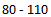 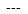 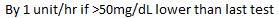        By 2 units/hr if >100mg/dL lower than last                                                                 111 - 120 ---   No intervention        121 - 140 ---      By 1 units/hr        141 - 160 ---      By 2 units/hr        161 - 180     2 units     By 2 units/hr        181 - 200     2 units                                       By 4 units/hr        200 - 250     4 units     By 5 units/hr        251 - 300     5 units     By 5 units/hr           > 300     5 units      By 5 units/hr